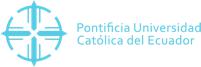 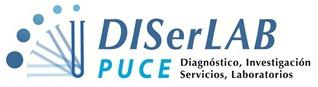 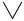 Fecha de atenciónFecha de atenciónFecha de atenciónLugar de captaciónLugar de captaciónLugar de captaciónLugar de captaciónLugar de captaciónLugar de captaciónLugar de captaciónLugar de captaciónLugar de captaciónLugar de captaciónDomicilioDomicilioDomicilioDomicilioConsultorioConsultorioConsultorioConsultorioDatos personalesDatos personalesDatos personalesDatos personalesDatos personalesDatos personalesDatos personalesDatos personalesDatos personalesDatos personalesDatos personalesDatos personalesDatos personalesDatos personalesDatos personalesNombres y apellidosNombres y apellidosNombres y apellidosLugar de residenciaLugar de residenciaLugar de residenciaLugar de residenciaLugar de residenciaFecha de nacimientoFecha de nacimientoFecha de nacimientoNúmero de identificaciónNúmero de identificaciónNúmero de identificaciónNúmero de identificaciónNúmero de identificaciónNúmero de identificaciónProvinciaProvinciaProvinciaNacionalidadNacionalidadCantónCantónCantónEstado civilParroquiaParroquiaParroquiaCelular personalCelular personalCelular personalDirección exactaDirección exactaDirección exactaDirección exactaDirección exactaDirección exactaDirección exactaDirección exactaDirección exactaOcupaciónNivel de instrucciónNivel de instrucciónNivel de instrucciónAutoidentificaciónAutoidentificaciónAutoidentificaciónAfroecuatorianoAfroecuatorianoAfroecuatorianoAfroecuatorianoAfroecuatorianoAfroecuatorianoNegroNegroNegroNegroNegroNegroMulatoMulatoMulatoMulatoMulatoMontubioMontubioMontubioMontubioAutoidentificaciónAutoidentificaciónAutoidentificaciónAfroecuatorianoAfroecuatorianoAfroecuatorianoAfroecuatorianoAfroecuatorianoAfroecuatorianoNegroNegroNegroNegroNegroNegroMulatoMulatoMulatoMulatoMulatoMontubioMontubioMontubioMontubioOtroOtroMestizoMestizoMestizoMestizoMestizoMestizoBlancoBlancoBlancoBlancoBlancoIndígenaIndígenaIndígenaIndígenaOtroOtroMestizoMestizoMestizoMestizoMestizoMestizoBlancoBlancoBlancoBlancoBlancoIndígenaIndígenaIndígenaIndígenaOtroOtroMestizoMestizoMestizoMestizoMestizoMestizoBlancoBlancoBlancoBlancoBlancoIndígenaIndígenaIndígenaIndígenaIndique nacionalidad indígenaIndique nacionalidad indígenaIndique nacionalidad indígenaIndique nacionalidad indígenaIndique nacionalidad indígenaIndique nacionalidad indígenaIndique nacionalidad indígenaIndique nacionalidad indígenaIndique nacionalidad indígenaIndique nacionalidad indígenaIndique nacionalidad indígenaIndique nacionalidad indígenaIndique nacionalidad indígenaIndique nacionalidad indígenaIndique nacionalidad indígenaIndique nacionalidad indígenaIndique nacionalidad indígenaIndique nacionalidad indígenaIndique nacionalidad indígenaIndique nacionalidad indígenaIndique nacionalidad indígenaIndique nacionalidad indígenaIndique nacionalidad indígenaIndique nacionalidad indígenaIndique nacionalidad indígenaIndique nacionalidad indígenaIndique nacionalidad indígenaIndique nacionalidad indígenaIndique nacionalidad indígenaIndique nacionalidad indígenaIndique nacionalidad indígenaIndique nacionalidad indígenaEn caso de ser Kichwa, pueblo:En caso de ser Kichwa, pueblo:En caso de ser Kichwa, pueblo:En caso de ser Kichwa, pueblo:En caso de ser Kichwa, pueblo:En caso de ser Kichwa, pueblo:En caso de ser Kichwa, pueblo:En caso de ser Kichwa, pueblo:En caso de ser Kichwa, pueblo:En caso de ser Kichwa, pueblo:En caso de ser Kichwa, pueblo:En caso de ser Kichwa, pueblo:Antecedentes de viajeAntecedentes de viajeAntecedentes de viajeNo aplicaNo aplicaNo aplicaNo aplicaNo aplicaNo aplicaAntecedentes de viajeAntecedentes de viajeAntecedentes de viajeNo aplicaNo aplicaNo aplicaNo aplicaNo aplicaNo aplicaDentro del paísDentro del paísDentro del paísDentro del paísDentro del paísDentro del paísFecha inicio viajeFecha inicio viajeFecha inicio viajeFecha inicio viajeFecha inicio viajeFecha inicio viajeFecha inicio viajeFecha inicio viajeFecha inicio viajeFecha inicio viajeDentro del paísDentro del paísDentro del paísDentro del paísDentro del paísDentro del paísFecha inicio viajeFecha inicio viajeFecha inicio viajeFecha inicio viajeFecha inicio viajeFecha inicio viajeFecha inicio viajeFecha inicio viajeFecha inicio viajeFecha inicio viajeFecha de retornoFecha de retornoFecha de retornoFecha de retornoFecha de retornoFecha de retornoFecha de retornoFecha de retornoProvinciaProvinciaProvinciaProvinciaProvinciaProvinciaFuera del paísFuera del paísFuera del paísFuera del paísFuera del paísFuera del paísFecha inicio viajeFecha inicio viajeFecha inicio viajeFecha inicio viajeFecha inicio viajeFecha inicio viajeFecha inicio viajeFecha inicio viajeFecha inicio viajeFecha inicio viajeFuera del paísFuera del paísFuera del paísFuera del paísFuera del paísFuera del paísFecha inicio viajeFecha inicio viajeFecha inicio viajeFecha inicio viajeFecha inicio viajeFecha inicio viajeFecha inicio viajeFecha inicio viajeFecha inicio viajeFecha inicio viajeFecha de retornoFecha de retornoFecha de retornoFecha de retornoFecha de retornoFecha de retornoFecha de retornoFecha de retornoPaísPaísDatos clínicosDatos clínicosDatos clínicosDatos clínicosDatos clínicosDatos clínicosLugar probable de infecciónLugar probable de infecciónLugar probable de infecciónLugar probable de infecciónLugar probable de infecciónLugar probable de infecciónDomicilioDomicilioDomicilioDomicilioDomicilioTrabajoTrabajoTrabajoTrabajoComunitarioComunitarioComunitarioComunitarioComunitarioComunitarioComunitarioLibre demandaLibre demandaLibre demandaLibre demandaLibre demandaLugar probable de infecciónLugar probable de infecciónLugar probable de infecciónLugar probable de infecciónLugar probable de infecciónLugar probable de infecciónDomicilioDomicilioDomicilioDomicilioDomicilioTrabajoTrabajoTrabajoTrabajoComunitarioComunitarioComunitarioComunitarioComunitarioComunitarioComunitarioLibre demandaLibre demandaLibre demandaLibre demandaLibre demandaEmbarazadaEmbarazadaEmbarazadaNoNoNoEmbarazadaEmbarazadaEmbarazadaNoNoNoEmbarazadaEmbarazadaEmbarazadaNoNoNoSíSíSíSemanas de gestaciónSemanas de gestaciónSemanas de gestaciónSemanas de gestaciónSemanas de gestaciónSemanas de gestaciónSemanas de gestaciónSemanas de gestaciónSemanas de gestaciónSemanas de gestaciónSemanas de gestaciónSemanas de gestaciónSemanas de gestaciónSemanas de gestaciónEnfermedades pre existentesEnfermedades pre existentesEnfermedades pre existentesEnfermedades pre existentesEnfermedades pre existentesEnfermedades pre existentesNoNoNoEnfermedades pre existentesEnfermedades pre existentesEnfermedades pre existentesEnfermedades pre existentesEnfermedades pre existentesEnfermedades pre existentesNoNoNoSíSíSíCuálesCuálesCuálesCuálesPresentó síntomasPresentó síntomasPresentó síntomasNoNoNoMotivo de examen:Motivo de examen:Motivo de examen:Motivo de examen:Motivo de examen:Motivo de examen:Motivo de examen:Motivo de examen:Libre demandaLibre demandaLibre demandaLibre demandaLibre demandaLibre demandaLibre demandaLibre demandaLibre demandaLibre demandaPresentó síntomasPresentó síntomasPresentó síntomasNoNoNoMotivo de examen:Motivo de examen:Motivo de examen:Motivo de examen:Motivo de examen:Motivo de examen:Motivo de examen:Motivo de examen:Libre demandaLibre demandaLibre demandaLibre demandaLibre demandaLibre demandaLibre demandaLibre demandaLibre demandaLibre demandaContacto con persona +Contacto con persona +Contacto con persona +Contacto con persona +Contacto con persona +Contacto con persona +Contacto con persona +Contacto con persona +Contacto con persona +Contacto con persona +Protocolo obligatorioProtocolo obligatorioProtocolo obligatorioProtocolo obligatorioProtocolo obligatorioProtocolo obligatorioProtocolo obligatorioProtocolo obligatorioProtocolo obligatorioProtocolo obligatorioSíSíSíFecha de inicio de síntomasFecha de inicio de síntomasFecha de inicio de síntomasFecha de inicio de síntomasFecha de inicio de síntomasFecha de inicio de síntomasFecha de inicio de síntomasFecha de inicio de síntomasFecha de inicio de síntomasFecha de inicio de síntomasFecha de inicio de síntomasFecha de inicio de síntomasFecha de inicio de síntomasFecha de inicio de síntomasSíSíSíFecha de inicio de síntomasFecha de inicio de síntomasFecha de inicio de síntomasFecha de inicio de síntomasFecha de inicio de síntomasFecha de inicio de síntomasFecha de inicio de síntomasFecha de inicio de síntomasFecha de inicio de síntomasFecha de inicio de síntomasFecha de inicio de síntomasFecha de inicio de síntomasFecha de inicio de síntomasFecha de inicio de síntomasSíntomasSíntomasSíntomasSíntomasFecha de probable infecciónFecha de probable infecciónFecha de probable infecciónFecha de probable infecciónFecha de probable infecciónFecha de probable infecciónFecha de probable infecciónFecha de probable infecciónFecha de probable infecciónFecha de probable infecciónFecha de probable infecciónFecha de probable infecciónFecha de probable infecciónFecha de probable infecciónTuvo contacto con un casoTuvo contacto con un casoTuvo contacto con un casoTuvo contacto con un casoTuvo contacto con un casoTuvo contacto con un casoNoNoLugar de contactoLugar de contactoLugar de contactoLugar de contactoLugar de contactoLugar de contactoLugar de contactoLugar de contactoTuvo contacto con un casoTuvo contacto con un casoTuvo contacto con un casoTuvo contacto con un casoTuvo contacto con un casoTuvo contacto con un casoNoNoTuvo contacto con un casoTuvo contacto con un casoTuvo contacto con un casoTuvo contacto con un casoTuvo contacto con un casoTuvo contacto con un casoNoNopositivo en los últimos 14 díaspositivo en los últimos 14 díaspositivo en los últimos 14 díaspositivo en los últimos 14 díaspositivo en los últimos 14 díaspositivo en los últimos 14 díasSíSíLugar de contactoLugar de contactoLugar de contactoLugar de contactoLugar de contactoLugar de contactoLugar de contactoLugar de contactohogarhogarhogarhogartrabajotrabajotrabajotrabajoTiene antecedentes deTiene antecedentes deTiene antecedentes deNoNoNoespacio públicoespacio públicoespacio públicoespacio públicoespacio públicoespacio públicoTiene antecedentes deTiene antecedentes deTiene antecedentes deNoNoNoTiene antecedentes deTiene antecedentes deTiene antecedentes deNoNoNopruebas anteriorespruebas anteriorespruebas anterioresSíSíSíAntígenoAntígenoAntígenoAntígenoFecha de prueba anteriorFecha de prueba anteriorFecha de prueba anteriorFecha de prueba anteriorFecha de prueba anteriorFecha de prueba anteriorFecha de prueba anteriorFecha de prueba anteriorFecha de prueba anteriorFecha de prueba anteriorAnticuerpoAnticuerpoAnticuerpoAnticuerpoAnticuerpoAnticuerpoRt-PCRRt-PCRRt-PCRRt-PCRNo sabeNo sabeNo sabeNo sabe